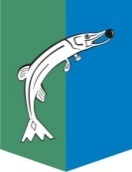 АДМИНИСТРАЦИЯСЕЛЬСКОГО ПОСЕЛЕНИЯ НИЖНЕСОРТЫМСКИЙСургутского районаХанты – Мансийского автономного округа - ЮгрыПОСТАНОВЛЕНИЕ«27» мая 2020 года                                                                                                   №174 п. Нижнесортымский	В соответствии с Федеральными законами от 06.10.2003 № 131-ФЗ «Об общих принципах организации местного самоуправления в Российской Федерации», от 08.11.2007 № 257-ФЗ «Об автомобильных дорогах и о дорожной деятельности в Российской Федерации и о внесении изменений в отдельные законодательные акты Российской Федерации»:	1. Утвердить Перечень автомобильных дорог местного значения муниципального образования сельское поселение Нижнесортымский, согласно  приложению 1.2. Утвердить Перечень автомобильных дорог (проездов, площадок, тротуаров) местного значения муниципального образования сельское поселение Нижнесортымский, согласно  приложению 2.	3. Признать утратившими силу постановления администрации сельского поселения Нижнесортымский:от 16.02.2016 № 87 «Об утверждении административного регламента предоставления муниципальной услуги «Прием заявлений и выдача документов о согласовании переустройства и (или) перепланировки жилого помещения»;от 06.07.2017 № 223 «О внесении изменений в постановление администрации сельского поселения Нижнесортымский от 16.02.2016 № 87»;от 01.06.2018 № 184 «О внесении изменений в постановление администрации сельского поселения Нижнесортымский от 16.02.2016 № 87»;от 20.07.2018 № 274 «О внесении изменений в постановление администрации сельского поселения Нижнесортымский от 16.02.2016 № 87»;от 28.09.2018 № 361 «О внесении изменений в постановление администрации сельского поселения Нижнесортымский от 16.02.2016 № 87».4. Обнародовать настоящее постановление и разместить на официальном сайте администрации сельского поселения Нижнесортымский.	5. Контроль за выполнением настоящего постановления возложить на заместителя главы сельского поселения Нижнесортымский Е. А. Волошину.Глава поселения					              			     П.В. Рымарев                                                                                                                  Приложение 1 к постановлению  администрации сельского  поселения Нижнесортымский от «27» мая 2020 года № 174Переченьавтомобильных дорог местного значения муниципального образования сельское поселение НижнесортымскийПриложение2  к постановлению  администрации сельского  поселения Нижнесортымский от «27» мая 2020 года № 174Перечень проездов, площадок, тротуаров местного значения муниципального образования сельское поселение НижнесортымскийОб утверждении Перечней автомобильных дорог местного значения  № п/пНаименование объекта, местоположениеПокрытие проезжей частиПротяженность, мШирина, мПлощадь, кв.м1Автодорога на рыбучасток (между рыбучастком и УТТ)Асфальто-бетон150,004,566842Автодорога пер.Молодеж-ный (от ул.Энтузиастов до ул.Строителей)Асфальто-бетон194,006,431 2483Автодорога по ул.Нефтяни-ков (от автомагистрали до ул.Энтузиастов, в т.ч. 1 участок)Асфальто-бетон449,208,853 975,44Автодорога от ул.Северная до ул. Энтузиастов)Асфальто-бетон1 448,307,1110 297,45Автодорога ул.Сортымская (от ул. Северная до ул. Энтузиастов)Асфальто-бетон451,005,242 3646Автодорога по ул.Строите-лей (от ул.Сортымская до ул.Нефтяников)Асфальто-бетон236,006,181 4597Дорога автомобильная по ул. ТянаЖелезобетон-ные  плиты1 008,006,006 0488Автодорога ул.Хусаинова (от ул.Нефтяников до автомагистрали)Асфальто-бетон757,007,425 6179Автодорога ул.Энтузиастов (от ул.Нефтяников до ул.Северная)Асфальто-бетон553,007,424 10410Автомобильная дорога к больничному комплексу Асфальт542,06,253 38811Автодорога от жилого дома № 20 до ул. Сортымская ( пер.Хантыйский)Асфальто-бетон351,96,202 182№ п/пНаименование объекта, местоположениеПокрытие проезжей частиПлощадь, кв. м1Проезды ж/д п. Хантыйский, 4Асфальт4082Проезды ж/д п. Хантыйский, 3Асфальт4083Проезды и площадки ул. Северная, 30Асфальт4514Проезды и площадки ж/д ул. Школьная, 2Асфальт1242,85Проезды и площадки ж/д ул. Школьная, 3Асфальт557,66Проезды и площадки ж/д ул. Школьная, 4Асфальт557,67Проезды и площадки ж/д ул. Школьная, 5Асфальт1698,88Проезды и площадки ж/д ул. Школьная, 6Асфальт1947,19Проезды и площадки мкр 1Асфальт26661,910Проезды и площадки мкр. ВахтовыйАсфальт15191,511Проезды и площадки мкр. ПионерныйАсфальт15 820,212Проезды и площадки ул. Северная, 32Асфальт82113Проезды и площадки ул.Тяна,11Асфальт1621,314Проезды и площадки ул. Тяна, 9Асфальт146415Проезды и площадки ул. Школьная, 1Асфальт1152,516Проезды и площадки мкр.2Асфальт992,817Проезды у ж/д пер. Хантыйский, 2Асфальт33618Проезды у ж/д ул. Северная, 31 Асфальт598,119Проезды к ж/д по ул. Сортымская, 6Асфальт105820Проезды ул. Северная, 29Асфальт1246,321Тротуары мкр. ВахтовыйАсфальт1476,822Тротуары мкр. ПионерныйАсфальтобетон2948,523Тротуары мкр.1Асфальт4608,924Тротуары (ул. Северная)Асфальт199,325Тротуары (ул. Северная)Асфальт353,326Тротуары (ул. Северная)Асфальт814,227Тротуары (ул. Северная)Асфальт2778,628Тротуары (мкр. Вахтовый)Железобетонные плиты97,529Тротуары (мкр. Вахтовый)Железобетонные плиты48,230Тротуары (мкр. Вахтовый)Железобетонные плиты28,331Тротуары (пер. Хантыйский)Железобетонные плиты342,632Тротуары (ул. Дорожников)Железобетонные плиты331833Тротуары (ул. Хусаинова)Железобетонные плиты181,234Тротуары (ул. Кедровая)Железобетонные плиты499,935Проезды и площадки ул. Северная 28Асфальт1424,736Площадка у жилого дома пер. Хантыйский, 1Асфальт32437Проезды и площадки (ул. Хусаинова)Железобетонные плиты57538Проезды и площадки (ул. Хусаинова)Железобетонные плиты74439Проезды и площадки (ул. Хусаинова)Железобетонные плиты2007,640Проезд внутриквартальный 2 этап и площадки (объездная ул. Чехова, ул. Хусаинова)Железобетонные плиты288041Проезды и площадки (мкр. 6)Железобетонные плиты7269,242Проезды и площадки (ул. Нефтяников, д. 2)Асфальт514,243Проезды и площадки (пер. Молодёжный, д. 1)Асфальт30644Проезды и площадки ( мкр. Пионерный)Асфальт293,145Проезды и площадки ( мкр. ПионерныйАсфальт1012,846Проезды и площадки  (мкр. ПионерныйАсфальт2814,547Проезды и площадки ( мкр. Пионерный)Асфальт419,348Проезды и площадки (мкр. № 1)Асфальт223,849Проезды и площадки (мкр. № 1)Асфальт373,850Проезды и площадки (мкр. № 1)Асфальт342,751Проезды и площадки (мкр. № 1)Асфальт250